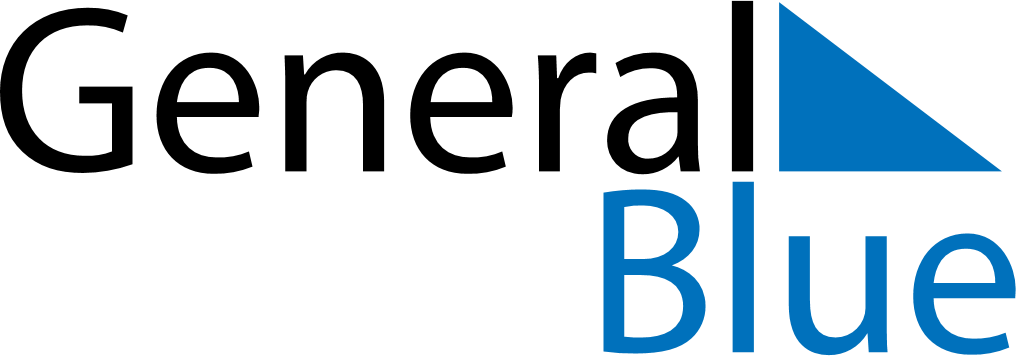 August 1846August 1846August 1846August 1846August 1846SundayMondayTuesdayWednesdayThursdayFridaySaturday12345678910111213141516171819202122232425262728293031